Brötchen backenWährend einer Pfadi-Cara-Gruppenstunde haben die Mädchen draußen auf einem Trangiakocher Brötchen gebacken - sie fanden das Backen draußen interessant und „mal etwas ganz anderes“.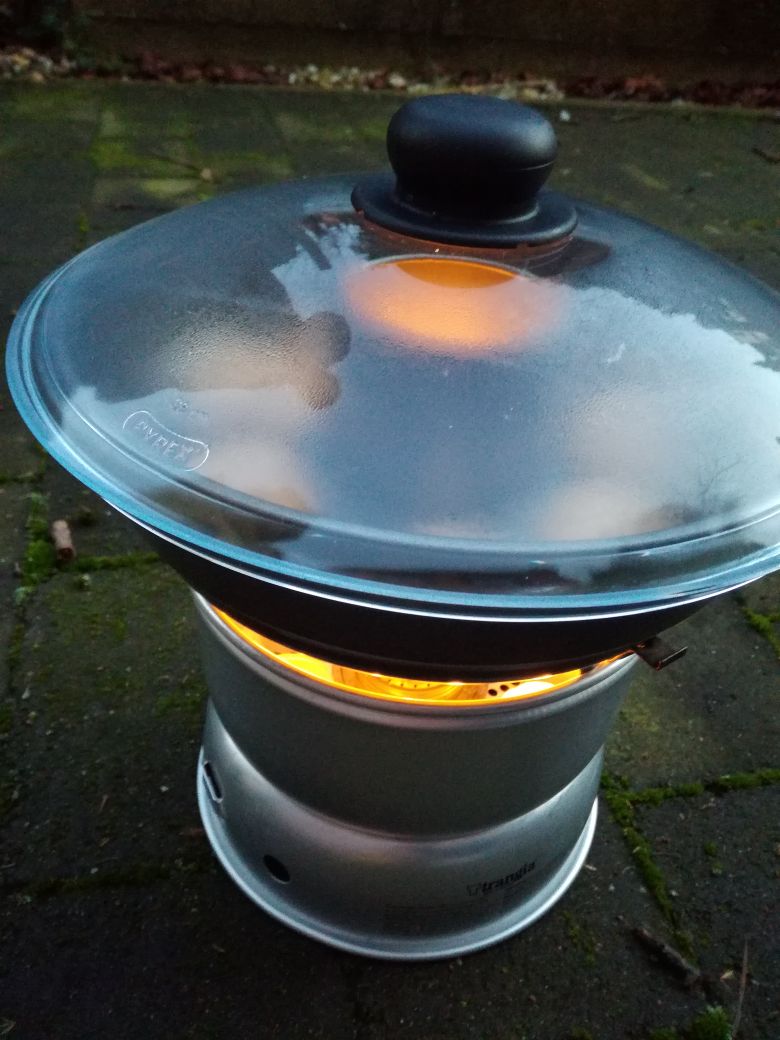 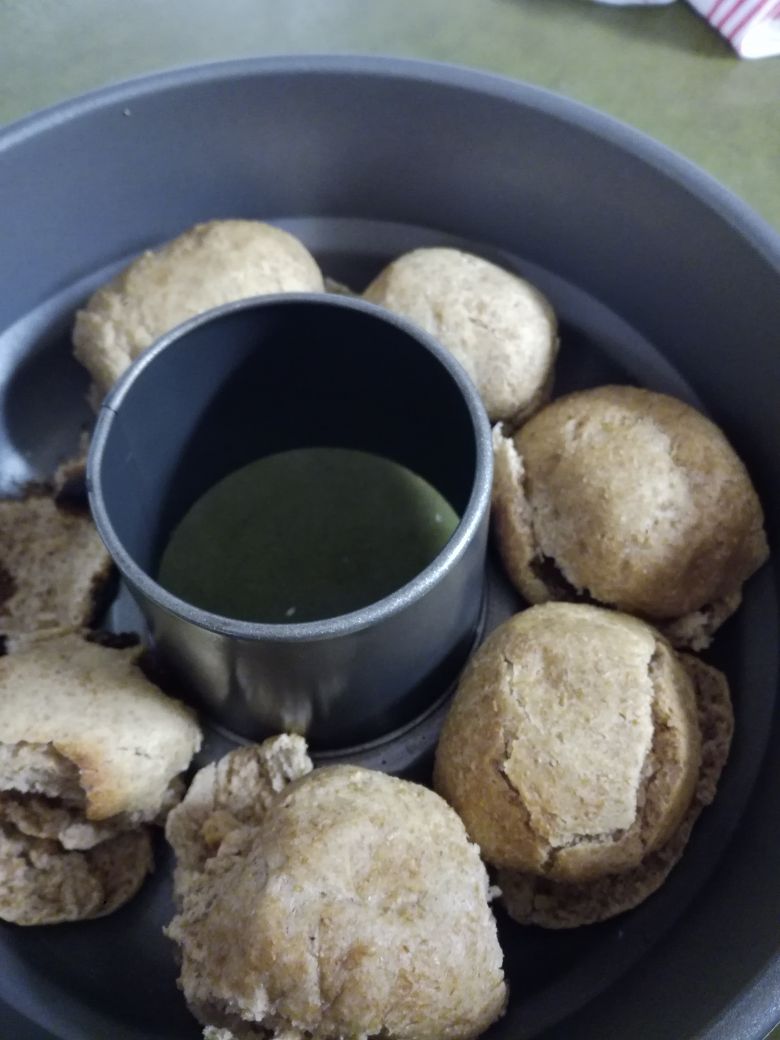 